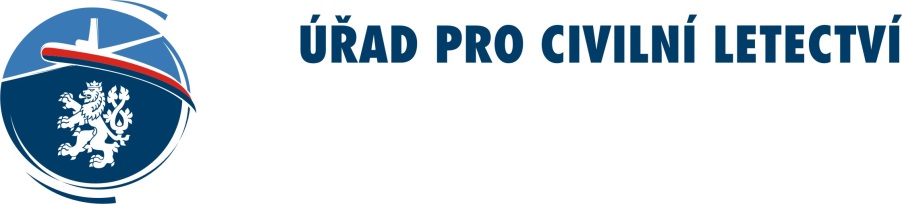 ŽÁDOST O POVOLENÍ PROVOZOVAT [POA] LETIŠTĚpodle ustanovení § 30 zákona č. 49/1997 Sb., o civilním letectví, ve znění pozdějších předpisůÚDAJE O ŽADATELIÚDAJE O VLASTNÍKU LETIŠTĚSTATUTÁRNÍ ORGÁN ŽADATELE (pozn. V případě většího počtu členů statutárního orgánu použijte přílohu č.2.)ODPOVĚDNÝ ZÁSTUPCE (Byl-li ustanoven) 1)1) doložte doklad o odborné způsobilosti u alespoň jednoho člena statutárního orgánu nebo odpovědného zástupce, byl-li ustanovenÚDAJE O LETIŠTIŽADATELV      …………………						Podpis:      Dne:      …………………			ÚČASTNÍCI SPRÁVNÍHO ŘÍZENÍOznačte další účastníky řízení dle § 45 s.ř.:     ………………………………………………………………………………………….     ………………………………………………………………………………………….     ………………………………………………………………………………………….     ………………………………………………………………………………………….Příloha č.1. k žádosti, vyňaté části ze zákona č.49/1997 Sb., o civilním letectví§ 27(1) Provozovat letiště může právnická osoba se sídlem nebo fyzická osoba s trvalým pobytem v České republice na základě povolení. Povolení provozovat letiště může vydat Úřad na základě písemné žádosti.(2) Povolení může být vydáno za podmínky, že a) fyzická osoba a její odpovědný zástupce, byl-li ustanoven, dosáhli věku 18 let, jsou způsobilí 
k právním úkonům, bezúhonní a alespoň jeden z nich je odborně způsobilý,b) všechny fyzické osoby, které jsou statutárním orgánem právnické osoby nebo členy statutárního orgánu, dosáhly věku 18 let, jsou způsobilé k právním úkonům, bezúhonné a alespoň jeden člen statutárního orgánu nebo odpovědný zástupce právnické osoby splňuje podmínku odborné způsobilosti.(3) Povolení provozovat letiště Úřad vydá přednostně žadateli, který prokáže, že je vlastníkem nadpoloviční většiny výměry letištních pozemků. Původní provozovatel letiště má vůči žadateli podle věty první nárok na náhradu. Výše náhrady se stanoví zejména s ohledem na výši a trvání investic účelně vynaložených v souvislosti s letištěm.§ 28Bezúhonnost(1) Za bezúhonného se nepovažuje ten, kdo byl pravomocně odsouzen pro trestný čin, jehož skutková podstata souvisí s provozováním letiště, nebo ten, kdo byl pravomocně odsouzen pro jiný trestný čin spáchaný úmyslně, jestliže vzhledem k povaze provozování letiště a osobě žadatele o vydání povolení je obava, že se dopustí stejného nebo podobného činu při provozování letiště, pokud se na něj nehledí, jako by nebyl odsouzen.(2) Za účelem zjištění, zda osoba podle § 27 odst. 2 písm. a) a b) splňuje podmínku bezúhonnosti, si Úřad vyžádá podle zvláštního právního předpisu 1m) výpis z evidence Rejstříku trestů. Žádost 
o vydání výpisu z evidence Rejstříku trestů a výpis z evidence Rejstříku trestů se předávají 
v elektronické podobě, a to způsobem umožňujícím dálkový přístup.§ 29Odborná způsobilost se prokazuje dokladem o dosažení středního nebo vyššího odborného vzdělání nebo dokladem o ukončeném vysokoškolském vzdělání získaném studiem v magisterském studijním programu v oblasti ekonomie, v oblasti technických věd a technologií nebo v oblasti práva a dokladem o nejméně pětileté odborné praxi v řídící činnosti v oboru civilního letectví.§ 30Žádost o povolení provozovat letiště(1) Žádost o povolení provozovat letiště musí obsahovata) obchodní firmu nebo název, sídlo a právní formu právnické osoby a její identifikační číslo, bylo-li přiděleno, nebo jméno a trvalý pobyt, obchodní jméno a rodné číslo fyzické osoby, b) označení vlastníka letiště, není-li budoucí provozovatel současně vlastníkem letiště, způsobem uvedeným v písmenu a).(2) Žádost o povolení provozovat letiště musí být doloženaa) ověřenou kopií smlouvy nebo listiny o zřízení nebo založení právnické osoby, u právnických osob zapsaných v obchodním rejstříku výpisem z obchodního rejstříku,b) dokladem prokazujícím odbornou způsobilost,c) dokladem, který osvědčuje, že žadatel je vlastníkem letiště nebo že má jiný právní vztah k letišti, 
a dokladem osvědčujícím souhlas vlastníka letiště s provozováním letiště, není-li vlastník současně provozovatelem letiště.Příloha č. 2 členové statutárního orgánu žadateleŽadatel::Právní forma:IČO:Rodné číslo:Ulice, č.p.PSČ:Město:Vlastník letiště::Právní forma:IČO:Rodné číslo:Ulice, č.p.PSČ:Město:JménoDatum a místo narození:Rodné číslo:Trvalý pobytTrvalý pobytTrvalý pobytTrvalý pobytUlice, č.p.PSČ:Město:Státní příslušnost:E-mail:Podpisový vzor:JménoDatum a místo narození:Rodné číslo:Trvalý pobytTrvalý pobytTrvalý pobytTrvalý pobytUlice, č.p.PSČ:Město:Státní příslušnost:E-mail:Podpisový vzor:Kódové značení letiště (dle Tab.1-1 Předpisu L14)Kódové značení letiště (dle Tab.1-1 Předpisu L14)Druh provozu VFR  VFR noc IFR CAT Zajištění hasičské služby (č.j., datum)Zajištění hasičské služby (č.j., datum)Zajištění zdravotní záchranné služby (č.j., datum)Zajištění zdravotní záchranné služby (č.j., datum)Zajištění policejní služby (č.j., datum)Zajištění policejní služby (č.j., datum)JménoDatum a místo narození:Rodné číslo:Trvalý pobytTrvalý pobytTrvalý pobytTrvalý pobytUlice, č.p.PSČ:Město:Státní příslušnost:E-mail:Podpisový vzor:JménoDatum a místo narození:Rodné číslo:Trvalý pobytTrvalý pobytTrvalý pobytTrvalý pobytUlice, č.p.PSČ:Město:Státní příslušnost:E-mail:Podpisový vzor:JménoDatum a místo narození:Rodné číslo:Trvalý pobytTrvalý pobytTrvalý pobytTrvalý pobytUlice, č.p.PSČ:Město:Státní příslušnost:E-mail:Podpisový vzor:JménoDatum a místo narození:Rodné číslo:Trvalý pobytTrvalý pobytTrvalý pobytTrvalý pobytUlice, č.p.PSČ:Město:Státní příslušnost:E-mail:Podpisový vzor:JménoDatum a místo narození:Rodné číslo:Trvalý pobytTrvalý pobytTrvalý pobytTrvalý pobytUlice, č.p.PSČ:Město:Státní příslušnost:E-mail:Podpisový vzor:JménoDatum a místo narození:Rodné číslo:Trvalý pobytTrvalý pobytTrvalý pobytTrvalý pobytUlice, č.p.PSČ:Město:Státní příslušnost:E-mail:Podpisový vzor: